Sequência Didática: A VIDA NO PLANETA TERRA – 30/11  A 04/12.Qualquer dúvida estou à disposição no WhatsApp 98822-8529.A leitura do texto, atividades 1 e 2 deve ser realizada no livro de LÍNGUA PORTUGUESA – ÁPIS, e atividade 3 na folha impressa.Leia com um familiar História em Versos: Orquestra página 32.Envie fotos no WhatsApp da professora da Atividade 1.BOM ESTUDO!ATIVIDADE 1O texto Orquestra é uma história em versos.Nessa história, há conjuntos de versos que formam estrofes. Conte quantas estrofes há nesse texto. Pinte com cores diferentes cada estrofe.Esse texto apresenta rimas. Escolha pares de palavras que rimam e escreva as palavras utilizando o alfabeto móvel.ATIVIDADE 2 Leia os Sinais de Pontuação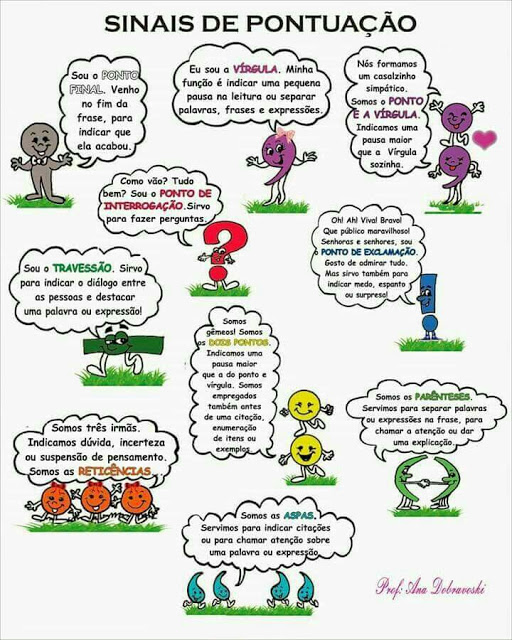 Circule no texto Orquestra os Sinais de Pontuação.ATIVIDADE 3 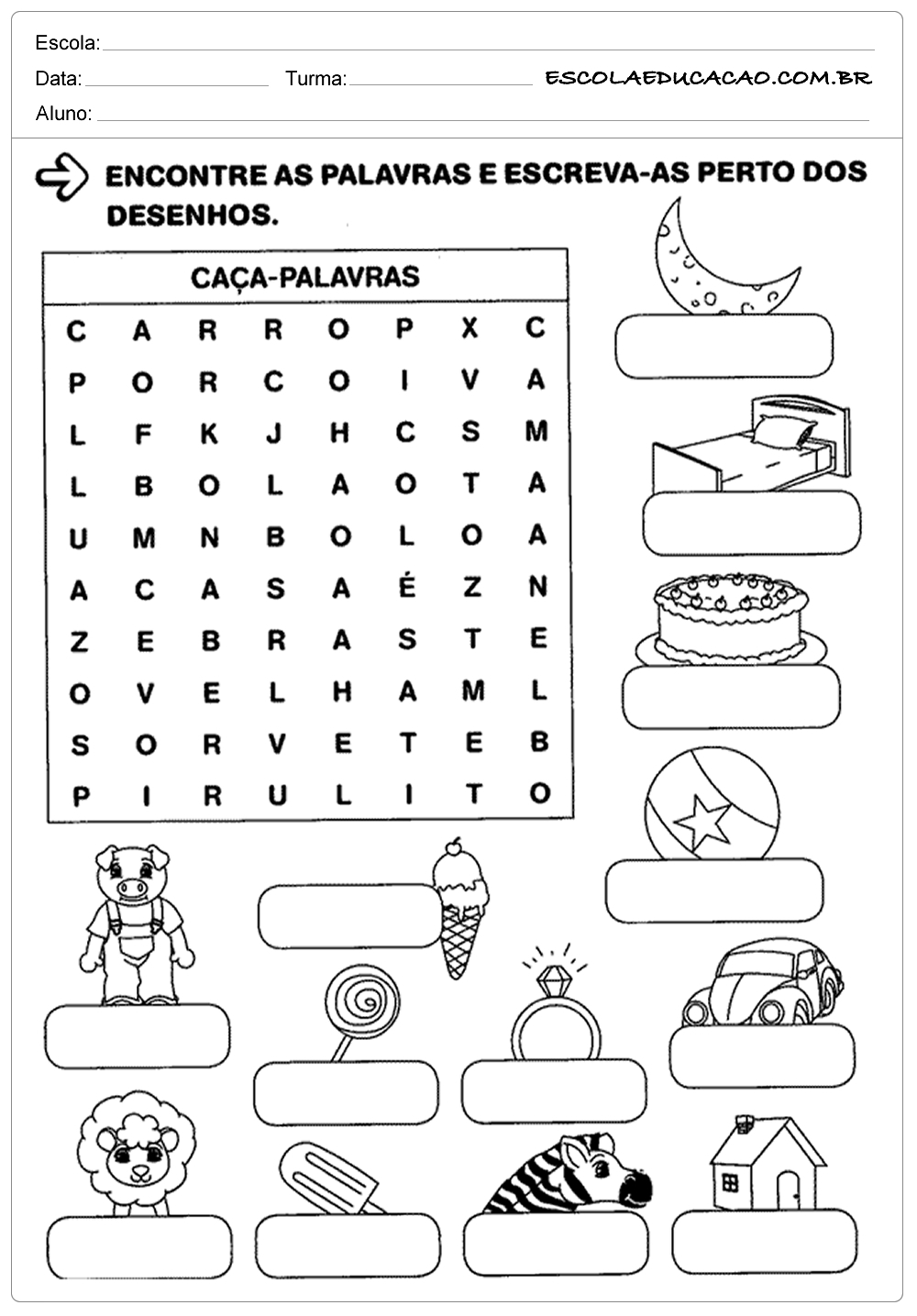 Escola Municipal de Educação Básica Augustinho Marcon.Catanduvas, novembro/dezembro de 2020.Diretora: Tatiana Bittencourt Menegat. Assessora Técnica Pedagógica: Maristela Apª. Borella Baraúna.Assessora Técnica Administrativa: Margarete Petter Dutra.Professora: Angela Marilha Garcia Miotto.2ª Professora: Edilaine A. Gonçalves.Aluno: Gustavo Nathan Berger. 3º Ano 1                                                                                